Сумська міська радаVІII СКЛИКАННЯ       СЕСІЯРІШЕННЯвід                     2021 року  №        -МРм. СумиРозглянувши звернення громадянина, надані документи, враховуючи рекомендації засідання постійної комісії з питань архітектури, містобудування, регулювання земельних відносин, природокористування та екології Сумської міської ради (протоколи: від 08 жовтня 2020 року № 205 та                                                        від 04 січня 2021 року № 2), відповідно до статей 12, 122, 123, 124 Земельного кодексу України, абзацу другого частини третьої статті 15 Закону України «Про доступ до публічної інформації», частини першої статті 19 Закону України «Про оренду землі», на підставі рішення Сумської міської ради від 24 червня                                 2020 року № 7000–МР «Про встановлення плати за землю», керуючись пунктом 34 частини першої статті 26 Закону України «Про місцеве самоврядування в Україні», Сумська міська рада  ВИРІШИЛА:1. Надати в оренду земельну ділянку згідно з додатком.2. Встановити орендну плату у розмірі відсотку від нормативної грошової оцінки земельної ділянки, зазначеного в графі 6 додатку до рішення.3. Громадянину Татарському Руслану Васильовичу в місячний термін після прийняття даного рішення звернутися до Департаменту забезпечення ресурсних платежів Сумської міської ради (Клименко Ю.М.) для укладання договору оренди земельної ділянки.Сумський міський голова							О.М. ЛисенкоВиконавець: Клименко Ю.М.Ініціатор розгляду питання – постійна комісія з питань архітектури, містобудування, регулювання земельних відносин, природокористування та екології Сумської міської радиПроєкт рішення підготовлено Департаментом забезпечення ресурсних платежів Сумської міської ради.Доповідач – Клименко Ю.М.Додатокдо рішення Сумської міської ради   «Про надання в оренду Татарському Руслану Васильовичу земельної ділянки за адресою: м. Суми,                            вул. 1-ша Замостянська, 13 а, площею 0,0190 га»від                   2021 року №          -МРСПИСОКгромадян, яким надаються в оренду земельні ділянки  Сумський міський голова														        О.М. ЛисенкоВиконавець: Клименко Ю.М.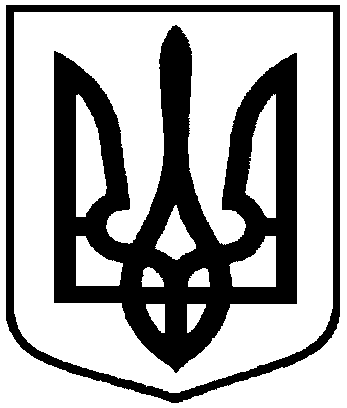 Проєкт оприлюднено«__»_________________2021 р.Про надання в оренду Татарському Руслану Васильовичу земельної ділянки за адресою: м. Суми,                            вул. 1-ша Замостянська, 13 а,                  площею 0,0190 га№з/пПрізвище, ім’я, по батьковіфізичної особи, реєстраційний номер облікової картки платника податківФункціональне призначення земельної ділянки,адреса земельної ділянки,кадастровий номерПлоща, га,строк користування Категорія земельної ділянкиРозмір орендної плати в рік за землю у відсотках до грошової оцінки земельної ділянки1234561.Татарський Руслан Васильович,2815119418Під розміщеним кафе,вул. 1-ша Замостянська, 13 а5910136300:06:019:1032(номер запису про право власності в Державному реєстрі речових прав на нерухоме майно: 35359116 від 06.02.2020, реєстраційний номер об’єкта нерухомого майна: 818367259101)0,01905 роківЗемлі житлової та громадської забудови6,0